GR IX  ZESTAW W DNIU 22.10.2020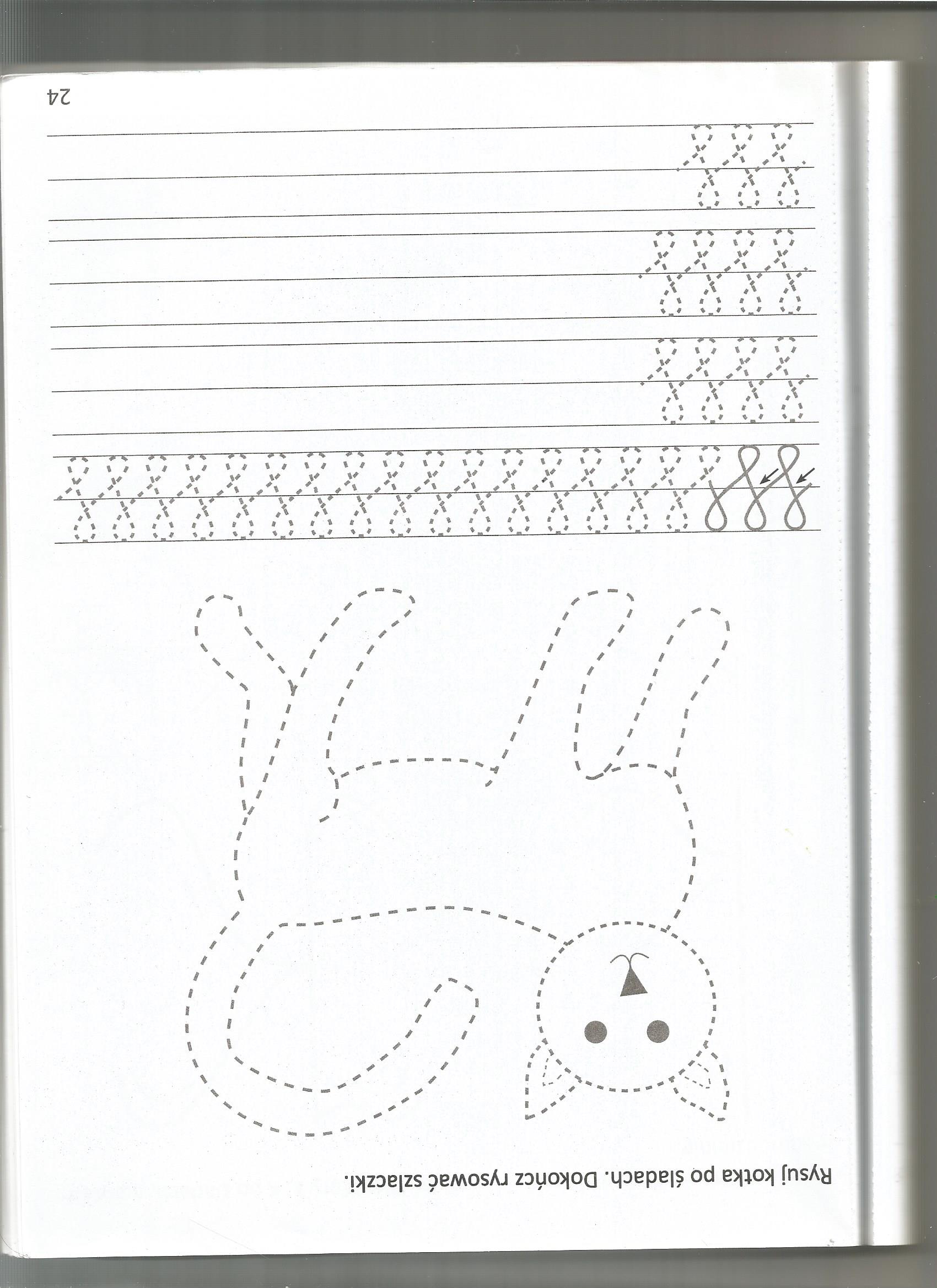 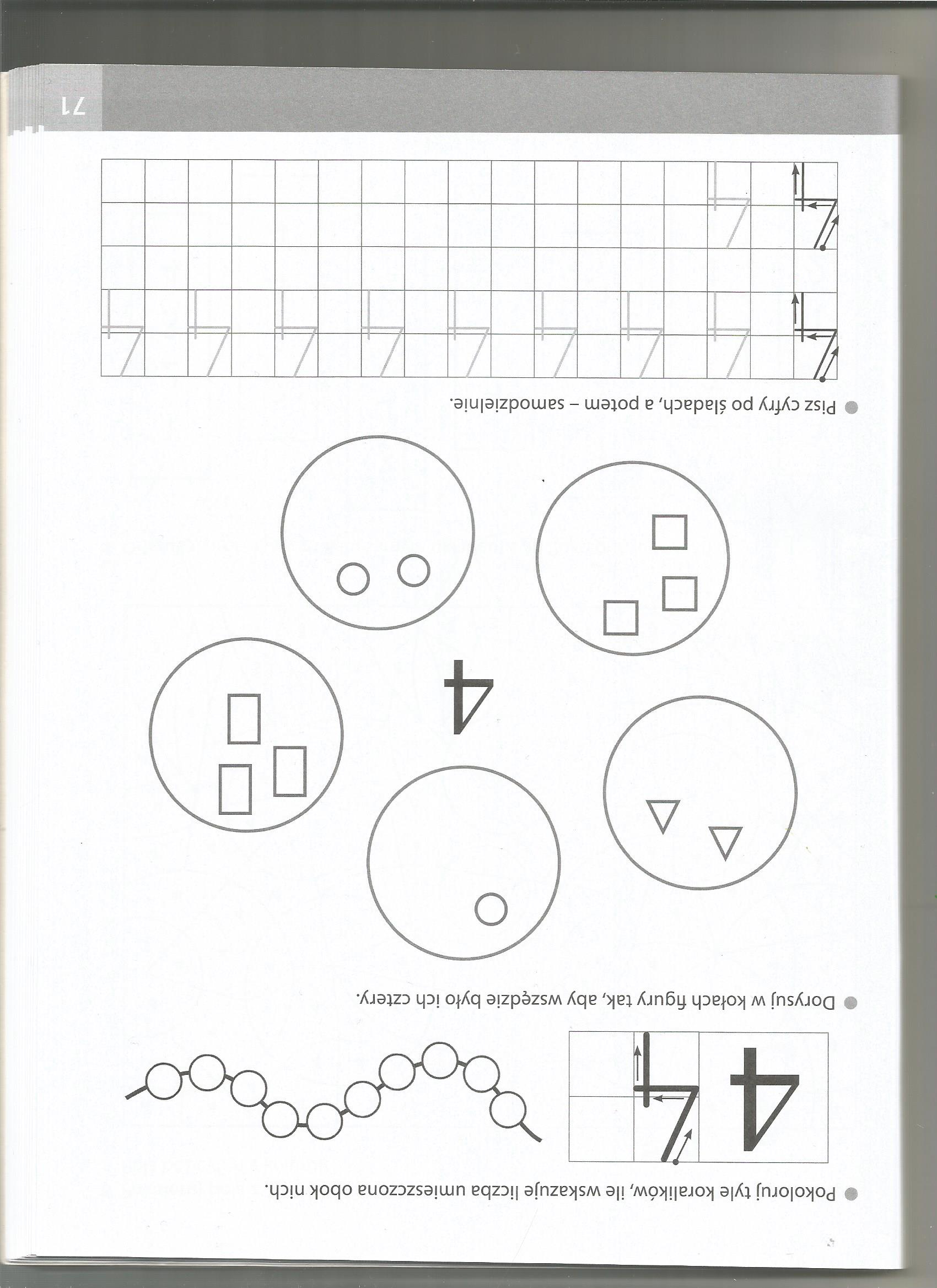 